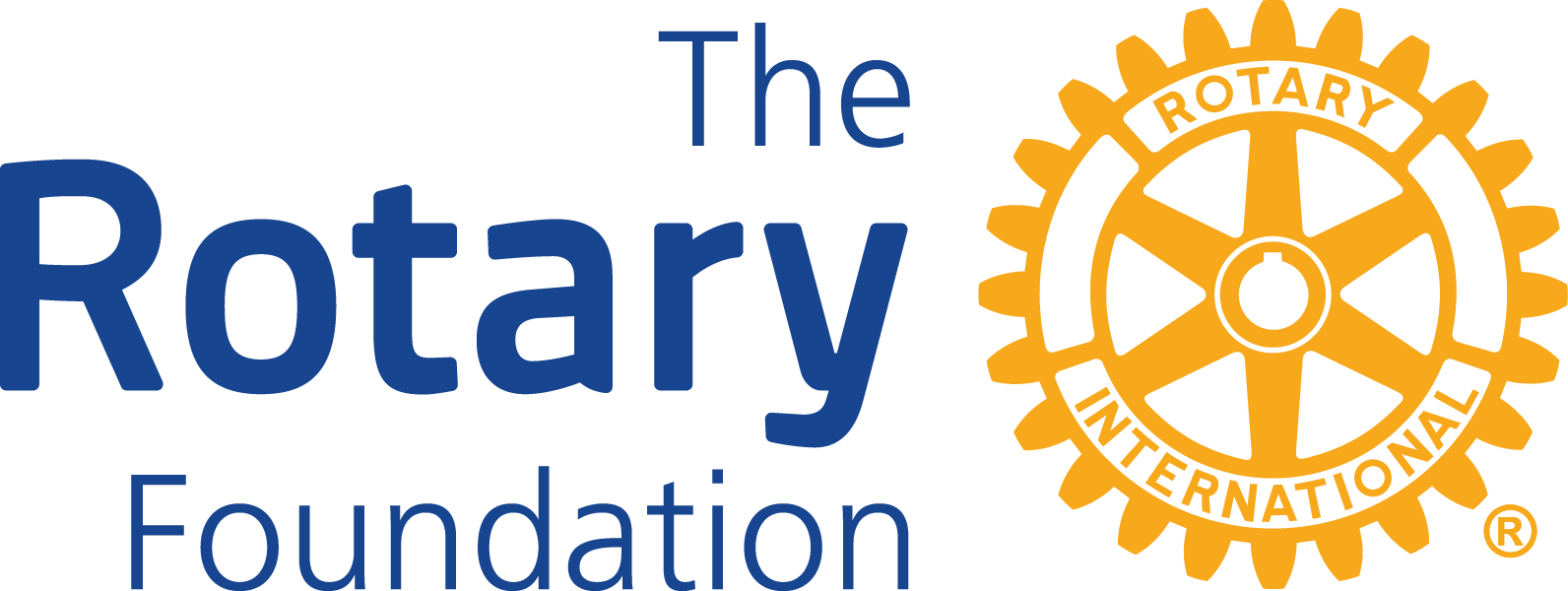 Rotary 6250 District Grant Application2023-2024 Rotary YearProject Name: District Grant Definition and PurposeWhat is a District Grant? District grants fund small-scale, short-term activities that address needs in your community and communities abroad. District grants match support from local clubs for humanitarian projects that will be completed within a single Rotary year. District Grant funds cannot be used for a Global Grant cash contribution but can be used to support international projects not funded by Global Grants. Global Grants support large international activities with sustainable, measurable outcomes in Rotary’s areas of focus: promoting peace; fighting disease; providing clean water, sanitation, and hygiene; saving mothers and children; supporting education; growing local economies; and protecting the environment. For more information on Global Grants visit https://my.rotary.org/en/take-action/apply-grants/global-grantsCharacteristics of District Grant Projects:District Grant projects must support the goals and mission of Rotary International (RI) and The Rotary Foundation (TRF). Projects must be completed in partnership and with respect for the wishes of the receiving community.Projects require the direct involvement of Rotarians through the following:Assessment of community needs and development of the project planEstablishment of a committee of at least three Rotarians to oversee the expenditure of fundsImplementation and completion of the projectPromotion of the project and Rotary’s contributionsRules for utilizing a District Grant:Ensure your club can apply based on completed prerequisites on the qualification checklist page 4, #’s 1-6Ensure the planned project is eligible according to the table on the next pageIf you are unsure if your club or project will qualify please reach out to the Grants Committee Chair at d6250grants@gmail.comHow much funding can a District Grant provide?Clubs applying for a grant must request a minimum match of US $500 and up to a maximum US $5,000. The sponsoring club requesting the grant may also partner with additional D6250 clubs to obtain a grant match up to $5,000 per club but not exceeding a total of US $14,500 per project. D6250 does not match funds from individuals, non-Rotary groups/organizations, or non-D6250 clubs.What are the reporting requirements if I get a grant? A final report (details on Page 11 and in Appendix A) is due within 2 months of the completion of the project and no later than May 15 of project’s Rotary year.   What projects are eligible for a District Grant? Grant Request ChecklistRotary International District 6250, Inc. District Grant ApplicationProject Title:  D6250 Request Amount: Est. Project Start Date:   Est. End Date: Primary Sponsoring Rotary Club:  Supporting Club #1:  Supporting Club #2:  Project Location:  City/Village:  State:  Country:  Brief Project SummaryProvide the project basics in two sentences: what is the project and why is it needed. Project Details and Rotarian InvolvementProvide relevant background information and project details. Describe how Rotarians from the primary and partner clubs will be involved in the project. Include names and roles. Financial support without Rotarian involvement is not considered active involvement and will be denied.Addressing Community NeedsHow are these community needs currently being addressed with local resources and/or government agencies, non-governmental organizations (NGOs), etc.? OutcomesWhat will be the immediate and long-term outcomes of the project?Benefiting Community Involvement and SustainabilityExplain how the benefiting community has confirmed the need and support for the project. Describe specific activities of the benefiting community partners in implementing the project. Describe how the benefiting community partners will sustain and/or maintain the project and/or equipment after grant funding has been fully completed.Equipment OwnershipWho will own, maintain, operate, and secure equipment/items purchased with grant funds. A Rotary club or a Rotarian may not own equipment purchased with grant funds.Training and SoftwareWill training and software for the use and/or maintenance of technical equipment be provided? If so, who will provide training and softwareRotary RecognitionHow will the name of Rotary be publicized?Plumbing & ElectricHave the sponsor club/districts planned and agreed to fund plumbing or electrification for equipment and appliances in existing buildings (hospitals, libraries, orphanages, etc.) if applicable?Customs ArrangementsIndicate what arrangements have been made for customs clearance if items will be purchased and shipped from outside the project country if applicable.Bids & QuotesHave bids or quotes been obtained for equipment and work to be completed by a third party? (Highly encouraged) If yes, please attach to the end of the application.Yes  		No  		Not Applicable  Project Budget and Financial DetailsProject ExpensesProvide expense details. Include only items and services for which grant and matching funds will be used.Project IncomeProvide names and contribution amount of District 6250 clubs committing funds to the project and the District Match amount. In the Other Funding Partners space, provide the total amount of other contributions to the project. District 6250 does not match funds from Rotary Clubs outside of District 6250 or from other organizations.Club Contact InformationPrint, sign, scan and email the required signatures. Electronic signatures are not accepted.Lead Cooperating OrganizationIf ApplicableDefinitions: A lead cooperating organization is an organization that is leading the implementation of the project, offering technical expertise, and project coordination. A benefiting entity is the recipient of goods or services and is not considered a cooperating organization.If this project involves a cooperating organization (neither a Rotary club nor the beneficiary of the project) provide the following information:Name of organization: Contact person: Mailing Address: City: 	State/Province: Zip/Postal Code: 	Country: Physical Address (if not same as mailing): City: 	State/Province: Zip/Postal Code: 	Country: Office phone: Email: Web Address: In addition to the above, a letter of participation from the Lead Cooperating Organization must be attached. The letter must state the following:The organization’s responsibilities and how it will interact with RotariansThe organization’s agreement to cooperate in any financial review of the projectGrant Application Submission Instructions:Please submit the following as applicable to D6250Grants@gmail.comCompleted grant application (including the completed checklist) in order as one documentAny applicable supporting documents (quotes, pictures, plans, etc.)The signature page with applicable signaturesThe Rotary Foundation Memorandum of UnderstandingThe District 6250 Addendum to The Rotary Foundation Club Memorandum of UnderstandingFinal Report (Required)An approved Final Report (Appendix A) and all documentation is required to be submitted to the District Grants Subcommittee Chair electronically by May 15 of the current Rotary year. Reports must be completed by primary supporting club Rotarians. For consistency purposes, please use only US$ currency for the whole report. The report must be completed in English. If there are unused District match funds, please contact the District Grants Subcommittee Chair or District Foundation Chair.Final Reports must include but are not limited to:Banking account statementsPaid purchase receiptsOne photograph of the project in JPG format, along with a caption or brief narrative and dateShort article (approx. 150-words) with picture(s) for use by Rotary International District 6250, Inc.Keep a copy of each report for your records, along with receipts for all expenditures, for a period of at least 3 years following closure of the grant. This can be done electronically.If a project clearly demonstrates Rotarian involvement and is worthy of publication, you may choose to add your project to the Rotary Showcase available on the RI website at https://map.rotary.org/en/project/Pages/project_showcase.aspx. Please attach action photos showing the beneficiaries or showing active Rotarian involvement.Liz EvansRotary International District 6250, Inc. Grants Subcommittee ChairD6250Grants@gmail.comGrant Subcommittee Review and Approval“On behalf of the committee, I hereby certify that to the best of my knowledge and ability this grant application is complete, meets all TRF guidelines, and is eligible for funding.”Appendix A: District Grant Final Report Form Due May 15, 2024District Grant #     Individual Project #Primary Rotary Club:  Project Title:  Project DescriptionBriefly describe the project. What was done, when and where did the project activities take place, and who were the beneficiaries?How many Rotarians participated in the project?What did participating Rotarians do? Please give at least two examples.How many non-Rotarians benefited from this project?What are the expected long-term community impacts of the project?If a lead cooperating organization was involved, what was its role?Financial ReportFill out project income and expenses using US Dollars. Add lines as needed. If receipts are not in US Dollars, please provide a screenshot of the average exchange rate while the project was being completed.If there are unused District Match funds to be returned, please contact the District Grants Subcommittee Chair or District Foundation Chair for further information on reimbursement.Final Report Signature PageBy signing this report, I am making a number of representations:I confirm that to the best of my knowledge these District Grant funds were spent only for eligible items in accordance with Trustee-approved guidelines.I confirm that to the best of my knowledge all information contained in this report is true and accurate.I confirm that to the best of my knowledge receipts for all grant-funded expenditures have been provided to the district.I understand and agree that all photograph(s) submitted in connection with this report will become property of Rotary International and will not be returned.I warrant that I own or have been given authority to exercise all rights in the photograph(s) including copyright.I hereby grant Rotary International and The Rotary Foundation a royalty-free irrevocable license to use the submitted photograph(s) now or at any time in the future throughout the world in any manner it chooses and in any medium now or later developed. This includes the right to modify the photograph(s) as necessary in Rotary International’s sole discretion, and this also includes the right of use without limitation, on or in websites, magazines, brochures, pamphlets, exhibitions, and/or any other materials of Rotary International and The Rotary Foundation.The term “warrant” in clause (e) above means that in the event that any expense or liability should arise in a dispute relating to ownership of the rights relating to the photograph(s), you agree to assume all related costs of resolution of such a dispute and to hold Rotary International, The Rotary Foundation and all other interested entities or individuals harmless.Final Report ChecklistAn Approved Final Report (Appendix A) and all documentation are required to be submitted to the District Grants Subcommittee Chair Electronically by May 15 of the current Rotary year. Reports must be completed by Rotarians from the primary club.Most EligibleMost EligibleMost EligibleMost EligibleConstruction of infrastructure or structures such as service roads, wells, reservoirs, dams, bridges, latrines, toilet blocks, water supplies, access ramps, docks and other similar itemsRenovation, repair, and refurbishment of structures that are currently occupied or operational, the provision of new services or upgrade of utilities (i.e., electrical, plumbing, and heating), repair of roofs, elevators, and renovation of bathrooms.Short-term and/or contracted labor and materials for project implementation including administrative expenses for Rotary project activitiesVaccines and immunizations, if the project is consistent with the criteria, procedures, and policies of the Polio-Plus program and World Health OrganizationPurchase of equipment or appliances. Rotary Clubs may not own purchased property.Assistance to land mine victims or partnership with a land mind removal org.Maternal and prenatal health and educationPublicity expenses such as printing Eligible if funds are availableEligible if funds are availableEligible if funds are availableEligible if funds are availablePrimary and secondary education; tuition; or transportation. Post-secondary education activities, research, or personal or professional development. Scholarships without substantial Rotarian involvement will not be approvedPrimary and secondary education; tuition; or transportation. Post-secondary education activities, research, or personal or professional development. Scholarships without substantial Rotarian involvement will not be approvedPrimary and secondary education; tuition; or transportation. Post-secondary education activities, research, or personal or professional development. Scholarships without substantial Rotarian involvement will not be approvedPrimary and secondary education; tuition; or transportation. Post-secondary education activities, research, or personal or professional development. Scholarships without substantial Rotarian involvement will not be approvedIneligibleIneligibleIneligibleIneligibleEstablishment of a foundation, permanent trust, or long-term interest-bearing accountExpenses related to Rotary events or misc. expenses such as district conferences, conventions, institutes, anniversary celebrations, or entertainment activitiesTo continue project segments in progress or already completed projects.  Grants can be used for clear definable segments of larger projects. Salaries or administrative expenses for another organizationFundraisingExpenses related to Rotary events or misc. expenses such as district conferences, conventions, institutes, anniversary celebrations, or entertainment activitiesTo continue project segments in progress or already completed projects.  Grants can be used for clear definable segments of larger projects. Unrestricted cash donations to non-Rotary organizationsContinuous or ongoing support for any beneficiary, entity or communityRotary signage exceeding $500Purchase of land or buildingsPurchase of gift, prepaid, fuel, food cards/certificatesQualification ChecklistClubDistrict Review Committee1) A club member attended a D-6250 Grant Management Seminar (GMS) in the 5 months before the application deadline of May 252) A club President Elect attended a President Elect Training Seminar (PETS) or was excused by the District Governor3) At least $100 average per capita (current or prior year) in giving to The Rotary Foundation (TRF) Annual Programs Fund or no prior historical grant approvals (one time play for free) for the club4) The club President and President Elect have signed the TRF Memorandum of Understanding (MOU)5) The club President and President Elect have signed the District 6250 Addendum of Understanding to the MOU6) The primary applying club is current on all prior grant (including global grants) reporting and Rotary duesApplication Checklist7) A detailed description of the project is included8) A detailed budget with applicable quotes are included9) Rotarians are actively involved in the project (Clearly defined roles and duties required)10) The grant complies with the application guidelines detailed on page 211) Grant expenditures have not and will not be incurred prior to the receipt of the official award letter12) The project timeline will allow for start and completion by May 15 of the Rotary year in which the grant was approved13) If a cooperating organization is involved, a letter of partnership is included (see page 8)14) The grant application is complete and signed (3 signatures from primary club required) ExpenseExpenseExpense$ Amount123456789101112131415TOTALTOTALTOTALExchange RateExchange RateExchange RateExchange RateUse this space only if the budget is NOT in U.S. CurrencyUse this space only if the budget is NOT in U.S. CurrencyUse this space only if the budget is NOT in U.S. CurrencyUse this space only if the budget is NOT in U.S. CurrencyUS $ =US $ =TOTAL EXPENSES in US DollarsDistrict 6250 ClubsDistrict 6250 ClubsDistrict 6250 ClubsDistrict 6250 ClubsClub NameClub ContributionDistrict Match ContributionTotal (Club + District)Other Funding Partners/OrganizationsOther Funding Partners/OrganizationsOther Funding Partners/OrganizationsOther Funding Partners/OrganizationsOther Funding PartnersN/APROJECT INCOME TOTAL (U.S. $)Primary Sponsoring Club Contact #1 (required)Primary Sponsoring Club Contact #1 (required)Primary Sponsoring Club Contact #1 (required)Primary Sponsoring Club Contact #1 (required)Name:Name:Name:Name:Address:Address:Address:Address:City:City:State:Zip:Email:Email:Cell phone:Cell phone:Signature:Signature:Date:Date:Primary Sponsoring Club Contact #2 (required)Primary Sponsoring Club Contact #2 (required)Primary Sponsoring Club Contact #2 (required)Primary Sponsoring Club Contact #2 (required)Name:Name:Name:Name:Address:Address:Address:Address:City:City:State:Zip:Email:Email:Cell phone:Cell phone:Signature:Signature:Date:Date:Primary Sponsoring Club Contact #3 (required)Primary Sponsoring Club Contact #3 (required)Primary Sponsoring Club Contact #3 (required)Primary Sponsoring Club Contact #3 (required)Name:Name:Name:Name:Address:Address:Address:Address:City:City:State:Zip:Email:Email:Cell phone:Cell phone:Signature:Signature:Date:Date:Additional Contributing Club #1 and Primary Contact Information:Additional Contributing Club #1 and Primary Contact Information:Additional Contributing Club #1 and Primary Contact Information:Additional Contributing Club #1 and Primary Contact Information:Club:Club ID Number:Club ID Number:Club ID Number:Name:Name:Name:Name:Address:Address:Address:Address:City:City:City:City:State/Province:Postal code:Postal code:Country:Email:Cell phone:Cell phone:Cell phone:Additional Contributing Club #2 and Primary Contact Information:Additional Contributing Club #2 and Primary Contact Information:Additional Contributing Club #2 and Primary Contact Information:Additional Contributing Club #2 and Primary Contact Information:Club:Club ID Number:Club ID Number:Club ID Number:Name:Name:Name:Name:Address:Address:Address:Address:City:City:City:City:State/Province:Postal code:Postal code:Country:Email:Cell phone:Cell phone:Cell phone:GSC: Liz EvansSignature:District: 6250Date:IncomeIncomeAmount1District Grant Funds Received from Rotary International District 6250, Inc.234Total Project IncomeExpenses (be specific)Expenses (be specific)Amount1234567Total Project ExpensesCertifying Signature:Date:Print Name:Print Name:Rotary Title:Rotary Title:Club Name:Club Name:ClubDistrict ReviewFinal Report Form (Appendix A) is completeProject Income and Expense form is complete and reported in US DollarsCopies of bank account statements showing income and payments are attachedCopies of purchase receipts are attachedAt least one photograph in JPG format has been emailed as an attachment to the District Grant Subcommittee Chair A short article (approx.. 150 words) about the project and a caption for the photograph has been emailed to the District Grant Subcommittee ChairFinal Report Signature Page is completed and attachedIf applicable: A screenshot of the average exchange rate for the project duration is attached